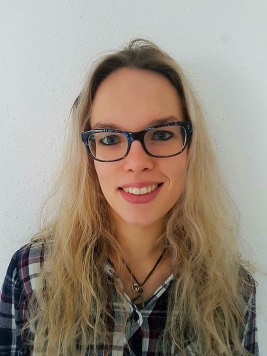 21 août à aujourd’hui : Contrat à domicile Vitalliance Arras (62)24 juillet au 15 août 2017 : CDD animatrice        EHPAD « Le Bon Accueil » de Bouvigny – La Vie Active	Octobre 2016 à Juin 2017 : Contrat de professionnalisation     d’Enseignant en Activités Physiques Adaptées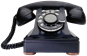 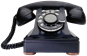          EHPAD « Le Bon Accueil » de Bouvigny (62) – La Vie ActiveDirecteur de l’établissement M. PIARD25 juillet au 25 septembre 2016: CDD animatrice        EHPAD « Le Bon Accueil » de Bouvigny – La Vie Active	Mars et Avril 2016 : Stage de 8 semaines          EHPAD « Le Bon Accueil » de BouvignyJuillet 2015 : CDD d’éducatrice sportive          I.T.E.P.Jean FERRAT à Liévin (62) – La Vie ActiveMars et Avril 2015 : Stage de 210h         I.E.M. le Vent de Bise à LiévinEté 2014 : Intérimaire dans l’agroalimentaire de nuit               (+ Vacances scolaires)    Herta – St Pol sur Ternoise2017 : Master Prévention Rééducation Santé 					         		 Mention Bien                 2015 : -  Licence Activités Physiques Adaptées Santé 				          		Mention Assez Bien -  Prévention et secours civique de niveau 1(PSC1)2014 : Diplôme de sauvetage aquatique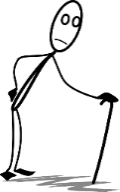 